от «30» декабря 2016 г.                       № 72                           с. Садовое«О создании комиссии по предупреждению и ликвидациичрезвычайных ситуаций иобеспечению пожарной безопасностив Садовском СМО РК»            В соответствии с постановлением Правительства Российский Федерации от  30.12.2003 г. № 794 «О единой государственной  системе предупреждения чрезвычайных ситуаций» (с изменениями, внесенными постановлением Правительства Российской Федерации от 27.05.2005 г. № 335), ,ст. 14 п. 8 Федерального закона № 131-ФЗ от 06.10.2003 г. «Об общих принципах организации местного самоуправления в Российской Федерации», руководствуясь Уставом Садовского СМО РК в  целях реализации единой государственной политики по вопросам предупреждения и ликвидации чрезвычайных ситуаций природного и техногенного характера и обеспечения пожарной безопасности:П О С Т А Н О В Л Я Ю            1.Создать комиссию по предупреждению и ликвидации чрезвычайных ситуаций в Садовском СМО РК  (далее - комиссия) и утвердить ее состав, согласно приложению №1 к данному постановлению.            2. Утвердить Положение о комиссии по предупреждению и ликвидации чрезвычайных ситуаций  в Садовском СМО РК, согласно приложению №2 к данному постановлению.            3. Настоящее постановление обнародовать на информационных стендах в местах массового скопления граждан и разместить в информационной системе «Интернет» на официальном сайте Садовского СМО РК.Глава администрации Садовского СМО РК Глава Садовского СМО РК                                 Панченко Ю.С.                                                                                            Приложение №1                                                                            к постановлению                                                                                                Главы Садовского СМО РК	№72 от 30.12.2016г.СОСТАВ КОМИССИИпо предупреждению и ликвидациичрезвычайных ситуаций и обеспечению пожарной безопасности в  Садовском СМО РКПредседатель комиссии: Панченко Ю.С.     -     Глава Садовского СМО РК, Глава администрации                                        Садовского СМО РК Члены комиссии:Романенко З.И. -       Председатель Собрания депутатов Садовского СМО РКВасиленко М.Н. -     Начальник общего отдела администрации Садовского СМО РК Кирюхин О.Н. -        Депутат Садовского СМО РК Храмцов  Н.А. -        Депутат Садовского СМО РК Олейникова Л.Н. -    Директор МБУК «Садовский дом культуры»Секретарь комиссии:Панасенко А.Ю.–     заместитель Главы администрации Садовского СМО РК.                                                                       Приложение №2                                                                            к постановлению                                                                                                Главы Садовского СМО РК	№72 от 30.12.2016г.ПОЛОЖЕНИЕо комиссии по предупреждению и ликвидации чрезвычайных ситуаций и обеспечению пожарной безопасности в Садовском СМО РК            1. Комиссия по предупреждению и ликвидации чрезвычайных ситуаций и обеспечению пожарной безопасности в Садовском СМО РК (далее – комиссия) является координирующим органом, образованным для обеспечения согласованности действий государственных и иных организаций, расположенных на территории поселения, в целях реализации единой государственной политики по вопросам предупреждения и ликвидации чрезвычайных ситуаций природного и техногенного характера (далее – чрезвычайные ситуации) и обеспечения пожарной безопасности.2. Комиссия в своей деятельности руководствуется Конституцией Российской Федерации, федеральными законами, нормативными правовыми актами Президента Российской Федерации, Правительства Российской Федерации, Уставом Кировской области, областным законодательством и настоящим Положением о комиссии по предупреждению и ликвидации чрезвычайных ситуаций и обеспечению пожарной безопасности  Садовского СМО РК.3. Основными задачами комиссии являются:3.1. Разработка предложений по реализации единой государственной политики по вопросам предупреждения и ликвидации чрезвычайных ситуаций и обеспечению пожарной безопасности.3.2. Организация и контроль за осуществлением мероприятий по  предупреждению и ликвидации чрезвычайных ситуаций и обеспечению пожарной безопасности.3.3. Обеспечение согласованности действий организаций при решении вопросов предупреждения и ликвидации чрезвычайных ситуаций и обеспечению пожарной безопасности.3.4. Взаимодействие с другими комиссиями.4. Комиссия с целью выполнения возложенных на неё задач осуществляет следующие функции:4.1. Рассматривает в пределах своей компетенции вопросы предупреждения и ликвидации чрезвычайных ситуаций, обеспечения пожарной безопасности.4.2. Разрабатывает предложения по совершенствованию нормативной базы по вопросам предупреждения и ликвидации чрезвычайных ситуаций и обеспечению пожарной безопасности.4.3. Рассматривает прогнозы чрезвычайных ситуаций на территории поселения, организует разработку и реализацию мер, направленных на предупреждение и ликвидацию чрезвычайных ситуаций и обеспечение пожарной безопасности.4.4. Разрабатывает предложения  и принимает решения по ликвидации чрезвычайных ситуаций местного уровня, вносит предложения в администрацию муниципального района по оказанию финансовой и материальной помощи при ликвидации чрезвычайных ситуаций.4.5. Координирует в установленном порядке деятельность предприятий и организаций по решению задач по предупреждению и ликвидации чрезвычайных ситуаций и обеспечению пожарной безопасности.4.6. Организует сбор и обмен информацией в области защиты населения и территорий от чрезвычайных ситуаций и обеспечению. пожарной безопасности.4.7. Организует обучение населения правилам пожарной безопасности и действиям в условиях угрозы или возникновения чрезвычайных ситуаций.4.8. Организует работу по привлечению граждан к проведению мероприятий по предупреждению и ликвидации чрезвычайных ситуаций и обеспечению пожарной безопасности.5. Комиссия в пределах своей компетенции имеет право:5.1. Запрашивать у предприятий и организаций необходимые материалы и информацию.5.2. Заслушивать на своих заседаниях представителей предприятий и организаций.5.3. Привлекать для участия в своей работе представителей предприятий и организаций по согласованию с их руководителями.5.4. Рекомендовать,  комиссия в пределах своей компетенции имеет право принимать решения, обязательные для выполнения всеми предприятиями и организациями.5.5. Привлекать необходимые силы и средства для проведения спасательных, аварийно-восстановительных и других первоочередных работ при ликвидации чрезвычайных ситуаций.5.6. Устанавливать режим допуска и пребывания в районе чрезвычайных ситуаций.5.7. Информировать население о возникновении чрезвычайных ситуаций и ходе их ликвидации.6. Комиссия осуществляет свою деятельность в соответствии с планом работы, принимаемым на заседании комиссии и утверждаемым её председателем.Заседания комиссии проводятся по мере необходимости, но не реже одного раза в квартал.Заседание комиссии проводит ее председатель.Заседание комиссии считается правомочным, если на нём присутствует не менее половины её членов.7. Решения комиссии принимаются простым большинством голосов присутствующих на заседании членов комиссии. В случае равенства голосов решающим является голос председателя комиссии.Решения комиссии оформляются в виде протоколов, которые подписываются председателем комиссии, а при необходимости оформляются в виде распоряжений главы поселения.8. Решения комиссии, принимаемые в соответствии с её компетенцией, являются обязательными для исполнения всеми физическими и юридическими лицами, которым они адресованы.САДОВСК СЕЛАНЭСАРПИНСК РАЙОНАХАЛЬМГ ТАНГЧИН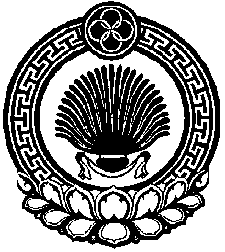 ПОСТАНОВЛЕНИЕ ГЛАВЫ АДМИНИСТРАЦИИ САДОВСКОГО СЕЛЬСКОГОМУНИЦИПАЛЬНОГО ОБРАЗОВАНИЯ